      LOYOLA COLLEGE (AUTONOMOUS), CHENNAI – 600 034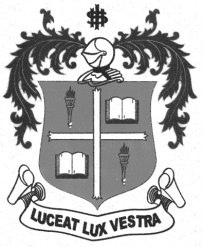     M.Sc. DEGREE EXAMINATION - MEDICAL LAB. TECHNOLOGYFIRST SEMESTER – APRIL 2012ML 1810 - HAEMATOLOGY               Date : 30-04-2012 	Dept. No. 	  Max. : 100 Marks    Time : 9:00 - 12:00                                              Answer ALL the questions  		Section-A			2X10=20 marks1. What is ESR? Write down the normal values. 				2. Define Von Willebrands disease. 				3. Define sphaerocytosis. 						4. Expand LE and DIC. 					5. Differentiate plasma from serum. 					6. What is haemostasis? 						7. Write the composition of Hayem’s and Turk’s diluting fluid?8. What is thrombocytopenia? 				9. Name any two blood parasites and their diseases. 						10. Enumerate the functions of WBC in human blood.Answer any FOUR of the following 	                 Section-B		4X10=40 marks11. Elaborate the principle and clinical significance of haemoglobin estimation.12. Write notes on bleeding time and clotting time.13. Write notes on various components of blood. 		14. Describe the significance of haematopoiesis.15. Write notes on vaso constriction and platelet activation. 16. Explain the causes and types of anaemia. Answer any TWO of the following	 Section –C			2X20=40 marks17. Explain the principle, procedure and clinical significance of eosinophil and platelet count.18. Discuss the principle and procedure for LE cell preparation and Heinz Body preparation tests.19. Write down the principle, procedure, normal value and clinical significance for reticulocyte count.20. Give an account on quality control and quality assessment programs.*********